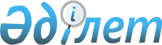 Мәслихаттың 2017 жылғы 15 желтоқсандағы № 174 "Қарасу ауданының 2018-2020 жылдарға арналған аудандық бюджеті туралы" шешіміне өзгерістер мен толықтырулар енгізу туралы
					
			Мерзімі біткен
			
			
		
					Қостанай облысы Қарасу ауданы мәслихатының 2018 жылғы 6 маусымдағы № 238 шешімі. Қостанай облысының Әділет департаментінде 2018 жылғы 15 маусымда № 7851 болып тіркелді. Мерзімі өткендіктен қолданыс тоқтатылды
      2008 жылғы 4 желтоқсандағы Қазақстан Республикасы Бюджет кодексінің 109-бабына сәйкес Қарасу аудандық мәслихаты ШЕШІМ ҚАБЫЛДАДЫ:
      1. Мәслихаттың 2017 жылғы 15 желтоқсандағы № 174 "Қарасу ауданының 2018-2020 жылдарға арналған аудандық бюджеті туралы" шешіміне (Нормативтік құқықтық актілерді мемлекеттік тіркеу тізілімінде № 7444 тіркелген, 2018 жылғы 16 қаңтарда Қазақстан Республикасы нормативтік құқықтық актілерінің эталондық бақылау банкінде жарияланған) мынадай өзгерістер мен толықтырулар енгізілсін:
      1-тармақ жаңа редакцияда жазылсын:
      "1. Қарасу ауданының 2018-2020 жылдарға арналған бюджеті тиісінше 1, 2 және 3-қосымшаларға сәйкес, оның ішінде 2018 жылға мынадай көлемдерде бекітілсін:
      1) кірістер – 4574745,6 мың теңге, оның iшiнде:
      салықтық түсімдер бойынша – 1018243,0 мың теңге; 
      салықтық емес түсімдер бойынша – 35333,0 мың теңге;
      негізгі капиталды сатудан түсетін түсімдер бойынша –74397,0 мың теңге;
      трансферттер түсімі бойынша – 3446772,6 мың теңге;
      2) шығындар – 4601467,2 мың теңге;
      3) таза бюджеттiк кредиттеу – 38851,0 мың теңге, оның iшiнде:
      бюджеттiк кредиттер – 54113,0 мың теңге;
      бюджеттiк кредиттердi өтеу – 15262,0 мың теңге; 
      4) қаржы активтерімен операциялар бойынша сальдо – 0,0 теңге, оның ішінде:
      қаржы активтерін сатып алу – 0,0 теңге; 
      5) бюджет тапшылығы (профициті)– -65572,6 мың теңге;
      6) бюджет тапшылығын қаржыландыру (профицитін пайдалану) – 65572,6 мың теңге.";
      4-тармағының 1), 3) тармақшалары алынып тасталсын;
      4-тармақ 10), 11) тармақшаларымен мынадай мазмұнда толықтырылсын:
      "10) 2018 жылға арналған бастауыш, негізгі және жалпы орташа білімді оқыту бағдарламаларын іске асыратын және ұлттық біліктілік тестілеуінен өткен мұғалімдерге педагогикалық шеберлік біліктілігіне қосымша ақы;
      11) аудандық маңызы бар автомобиль жолының 0-7 километрінде (Жамбыл ауылына кіреберіс) учаскесін орташа жөндеу.";
      6-тармақ 16), 17), 18) тармақшаларымен мынадай мазмұнда толықтырылсын:
      "16) жаңартылған білім мазмұны бойынша бастауыш, негізгі және жалпы орта білім беретін оқу бағдарламаларын іске асыратын білім беру ұйымдарының мұғалімдеріне қосымша ақы төлеуге және осы бағыттағы 2018 жылға арналған жергілікті бюджет қаражаттары есебінен шығыстар сомаларды өтеу;
      17) нәтижелі жұмыспен қамтуды және жаппай кәсіпкерлікті дамытудың 2017-2021 жылдарға бағдарламасы шегінде жұмыспен қамтудың жеке агенттіктерінің тұрғындардың жұмыспен қамту саласында қызметтердің аутсорсингі;
      18) ірі қара малдың нодулярлық дерматитке қарсы эпизоотияға қарсы іс-шараларды жүргізу.";
      көрсетілген шешімнің 1, 2, 4-қосымшалары осы шешімнің 1, 2, 3-қосымшаларына сәйкес жаңа редакцияда жазылсын.
      2. Осы шешім 2018 жылғы 1 қаңтардан бастап қолданысқа енгізіледі.
      КЕЛІСІЛДІ
      "Қарасу ауданы әкімдігінің
      экономика және бюджеттік
      жоспарлау бөлімі"
      мемлекеттік мекемесінің
      басшысы
      _____________ Р. Нұрғалиев 2018 жылға арналған аудандық бюджеті 2019 жылға арналған аудандық бюджеті 2018-2020 жылдарға арналған ауылдар мен ауылдық округтердің бюджеттік бағдарламаларының тізбесі
					© 2012. Қазақстан Республикасы Әділет министрлігінің «Қазақстан Республикасының Заңнама және құқықтық ақпарат институты» ШЖҚ РМК
				
      Сессияның төрайымы

А. Өскімбаева

      Қарасуаудандық мәслихатының хатшысы

С. Қазиев
Мәслихаттың 
2018 жылғы 6 маусымдағы
№ 238 шешіміне 1-қосымшаМәслихаттың
2017 жылғы 15 желтоқсандағы
№ 174 шешіміне 1-қосымша
Санаты
Санаты
Санаты
Санаты
Сомасы, мың теңге
Сыныбы
Сыныбы
Сыныбы
Сомасы, мың теңге
Ішкі сыныбы
Ішкі сыныбы
Сомасы, мың теңге
Атауы
Сомасы, мың теңге
I. Кірістер
4574745,6
1
Салықтық түсімдер
1018243,0
1
01
Табыс салығы
431592,0
1
01
2
Жеке табыс салығы
431592,0
1
03
Әлеуметтік салық
280348,0
1
03
1
Әлеуметтік салық
280348,0
1
04
Меншікке салынатын салықтар
179919,0
1
04
1
Мүлікке салынатын салықтар
113568,0
1
04
3
Жер салығы
5012,0
1
04
4
Көлік құралдарына салынатын салық
38219,0
1
04
5
Бірыңғай жер салығы
23120,0
1
05
Тауарларға, жұмыстарға және қызметтерге салынатын ішкі салықтар
123576,0
1
05
2
Акциздер
2700,0
1
05
3
Табиғи және басқа да ресурстарды пайдаланғаны үшін түсетін түсімдер
112185,0
1
05
4
Кәсіпкерлік және кәсіби қызметті жүргізгені үшін алынатын алымдар
8400,0
1
05
5
Ойын бизнесіне салық
291,0
1
07
Басқа да салықтар
58,0
1
07
1
Басқа да салықтар
58,0
1
08
Заңдық маңызы бар әрекеттерді жасағаны және (немесе) оған уәкілеттігі бар мемлекеттік органдар немесе лауазымды адамдар құжаттар бергені үшін алынатын міндетті төлемдер
2750,0
1
08
1
Мемлекеттік баж
2750,0
2
Салықтық емес түсімдер
35333,0
2
01
Мемлекеттік меншіктен түсетін кірістер
333,0
2
01
5
Мемлекеттік меншігіндегі мүлікті жалға беруден түсетін кірістер
333,0
2
06
Басқа да салықтық емес түсімдер
35000,0
2
06
1
Басқа да салықтық емес түсімдер
35000,0
3
Негізгі капиталды сатудан түсетін түсімдер
74397,0
3
03
Жерді және материалдық емес активтерді сату
74397,0
3
03
1
Жерді сату
74397,0
4
Трансферттердің түсімдері
3446772,6
4
02
Мемлекеттік басқарудың жоғары тұрған органдарынан түсетін трансферттер
3446772,6
4
02
2
Облыстық бюджеттен түсетін трансферттер
3446772,6
Функционалдық топ
Функционалдық топ
Функционалдық топ
Функционалдық топ
Функционалдық топ
Сомасы, мың теңге
Кіші функция
Кіші функция
Кіші функция
Кіші функция
Сомасы, мың теңге
Бюджеттік бағдарламалардың әкімшісі
Бюджеттік бағдарламалардың әкімшісі
Бюджеттік бағдарламалардың әкімшісі
Сомасы, мың теңге
Бюджеттік бағдарлама
Бюджеттік бағдарлама
Сомасы, мың теңге
Атауы
Сомасы, мың теңге
II. Шығындар
4601467,2
01
Жалпы сипаттағы мемлекеттік қызметтер
564601,2
1
Мемлекеттiк басқарудың жалпы функцияларын орындайтын өкiлдi, атқарушы және басқа органдар
263402,4
112
Аудан (облыстық маңызы бар қала) мәслихатының аппараты
17529,2
001
Аудан (облыстық маңызы бар қала) мәслихатының қызметін қамтамасыз ету жөніндегі қызметтер
17529,2
122
Аудан (облыстық маңызы бар қала) әкімінің аппараты
83819,0
001
Аудан (облыстық маңызы бар қала) әкімінің қызметін қамтамасыз ету жөніндегі қызметтер
83819,0
123
Қаладағы аудан, аудандық маңызы бар қала, кент, ауыл, ауылдық округ әкімінің аппараты
162054,2
001
Қаладағы аудан, аудандық маңызы бар қаланың, кент, ауыл, ауылдық округ әкімінің қызметін қамтамасыз ету жөніндегі қызметтер
154954,2
022
Мемлекеттік органның күрделі шығыстары
7100,0
2
Қаржылық қызмет
20111,5
452
Ауданның (облыстық маңызы бар қаланың) қаржы бөлімі
20111,5
001
Ауданның (облыстық маңызы бар қаланың) бюджетін орындау және коммуналдық меншігін басқару саласындағы мемлекеттік саясатты іске асыру жөніндегі қызметтер
17215,7
003
Салық салу мақсатында мүлікті бағалауды жүргізу
818,8
010
Жекешелендіру, коммуналдық меншікті басқару, жекешелендіруден кейінгі қызмет және осыған байланысты дауларды реттеу
1598,0
018
Мемлекеттік органның күрделі шығыстары
479,0
5
Жоспарлау және статистикалық қызмет
16655,5
453
Ауданның (облыстық маңызы бар қаланың) экономика және бюджеттік жоспарлау бөлімі
16655,5
001
Экономикалық саясатты, мемлекеттік жоспарлау жүйесін қалыптастыру және дамыту саласындағы мемлекеттік саясатты іске асыру жөніндегі қызметтер
15155,5
004
Мемлекеттік органның күрделі шығыстары
1500,0
9
Жалпы сипаттағы өзге де мемлекеттік қызметтер
264431,8
458
Ауданның (облыстық маңызы бар қаланың) тұрғын үй-коммуналдық шаруашылығы, жолаушылар көлігі және автомобиль жолдары бөлімі
264431,8
001
Жергілікті деңгейде тұрғын үй-коммуналдық шаруашылығы, жолаушылар көлігі және автомобиль жолдары саласындағы мемлекеттік саясатты іске асыру жөніндегі қызметтер 
12336,2
013
Мемлекеттік органның күрделі шығыстары
3550,0
067
Ведомстволық бағыныстағы мемлекеттік мекемелер мен ұйымдардың күрделі шығыстары
2891,2
113
Жергілікті бюджеттерден берілетін ағымдағы нысаналы трансферттер
245654,4
02
Қорғаныс
9304,0
1
Әскери мұқтаждар
6918,0
122
Аудан (облыстық маңызы бар қала) әкімінің аппараты
6918,0
005
Жалпыға бірдей әскери міндетті атқару шеңберіндегі іс-шаралар
6918,0
2
Төтенше жағдайлар жөніндегі жұмыстарды ұйымдастыру
2386,0
122
Аудан (облыстық маңызы бар қала) әкімінің аппараты
2386,0
006
Аудан (облыстық маңызы бар қала) ауқымындағы төтенше жағдайлардың алдын алу және оларды жою
2386,0
04
Білім беру
2135120,1
1
Мектепке дейінгі тәрбие және оқыту
98511,1
464
Ауданның (облыстық маңызы бар қаланың) білім бөлімі
98511,1
009
Мектепке дейінгі тәрбие мен оқыту ұйымдарының қызметін қамтамасыз ету
33367,7
040
Мектепке дейінгі білім беру ұйымдарында мемлекеттік білім беру тапсырысын іске асыруға
65143,4
2
Бастауыш, негізгі орта және жалпы орта білім беру
1968219,8
464
Ауданның (облыстық маңызы бар қаланың) білім бөлімі
1900889,9
003
Жалпы білім беру
1835053,0
006
Балаларға қосымша білім беру
65836,9
465
Ауданның (облыстық маңызы бар қаланың) дене шынықтыру және спорт бөлімі
50782,2
017
Балалар мен жасөспірімдерге спорт бойынша қосымша білім беру
50789,2
466
Ауданның (облыстық маңызы бар қаланың) сәулет, қала құрылысы және құрылыс бөлімі
16547,7
021
Бастауыш, негізгі орта және жалпы орта білім беру объектілерін салу және реконструкциялау
16547,7
9
Бiлiм беру саласындағы өзге де қызметтер
68389,2
464
Ауданның (облыстық маңызы бар қаланың) білім бөлімі
68389,2
001
Жергілікті деңгейде білім беру саласындағы мемлекеттік саясатты іске асыру жөніндегі қызметтер
15491,5
005
Ауданның (облыстық маңызы бар қаланың) мемлекеттiк бiлiм беру мекемелер үшiн оқулықтар мен оқу-әдiстемелiк кешендерді сатып алу және жеткiзу
33870,7
015
Жетім баланы (жетім балаларды) және ата-аналарының қамқорынсыз қалған баланы (балаларды) күтіп-ұстауға қамқоршыларға (қорғаншыларға) ай сайынға ақшалай қаражат төлемі
13362,0
067
Ведомстволық бағыныстағы мемлекеттік мекемелерінің және ұйымдарының күрделі шығыстары
5665,0
06
Әлеуметтiк көмек және әлеуметтiк қамсыздандыру 
163646,6
1
Әлеуметтiк қамсыздандыру
32846,5
451
Ауданның (облыстық маңызы бар қаланың) жұмыспен қамту және әлеуметтік бағдарламалар бөлімі
23828,0
005
Мемлекеттік атаулы әлеуметтік көмек 
23828,0
464
Ауданның (облыстық маңызы бар қаланың) білім бөлімі
9018,5
030
Патронат тәрбиешілерге берілген баланы (балаларды) асырап бағу
9018,5
2
Әлеуметтiк көмек
102916,0
451
Ауданның (облыстық маңызы бар қаланың) жұмыспен қамту және әлеуметтік бағдарламалар бөлімі
102916,0
002
Жұмыспен қамту бағдарламасы
54240,0
006
Тұрғын үйге көмек көрсету
127,0
007
Жергілікті өкілетті органдардың шешімі бойынша мұқтаж азаматтардың жекелеген топтарына әлеуметтік көмек
13060,0
010
Үйден тәрбиеленіп оқытылатын мүгедек балаларды материалдық қамтамасыз ету
1443,0
014
Мұқтаж азаматтарға үйде әлеуметтік көмек көрсету
10040,6
017
Оңалтудың жеке бағдарламасына сәйкес мұқтаж мүгедектердi мiндеттi гигиеналық құралдармен қамтамасыз ету, қозғалуға қиындығы бар бірінші топтағы мүгедектерге жеке көмекшінің және есту бойынша мүгедектерге қолмен көрсететiн тіл маманының қызметтерін ұсыну
4272,0
023
Жұмыспен қамту орталықтарының қызметін қамтамасыз ету
19733,4
9
Әлеуметтiк көмек және әлеуметтiк қамтамасыз ету салаларындағы өзге де қызметтер
27884,1
451
Ауданның (облыстық маңызы бар қаланың) жұмыспен қамту және әлеуметтік бағдарламалар бөлімі
27884,1
001
Жергілікті деңгейде халық үшін әлеуметтік бағдарламаларды жұмыспен қамтуды қамтамасыз етуді іске асыру саласындағы мемлекеттік саясатты іске асыру жөніндегі қызметтер
24176,1
011
Жәрдемақыларды және басқа да әлеуметтік төлемдерді есептеу, төлеу мен жеткізу бойынша қызметтерге ақы төлеу
350,0
050
Қазақстан Республикасында мүгедектердің құқықтарын қамтамасыз ету және өмір сүру сапасын жақсарту жөніндегі 2012-2018 жылдарға арналған іс-шаралар жоспарын іске асыру
3358,0
07
Тұрғын үй-коммуналдық шаруашылық
697105,6
1
Тұрғын үй шаруашылығы
7124,0
458
Ауданның (облыстық маңызы бар қаланың) тұрғын үй-коммуналдық шаруашылығы, жолаушылар көлігі және автомобиль жолдары бөлімі
1000,0
003
Мемлекеттік тұрғын үй қорын сақтауды ұйымдастыру
1000,0
466
Ауданның (облыстық маңызы бар қаланың) сәулет, қала құрылысы және құрылыс бөлімі
6124,0
003
Коммуналдық тұрғын үй қорының тұрғын үйін жобалау және (немесе) салу, реконструкциялау 
6124,0
2
Коммуналдық шаруашылық
683374,6
458
Ауданның (облыстық маңызы бар қаланың) тұрғын үй-коммуналдық шаруашылығы, жолаушылар көлігі және автомобиль жолдары бөлімі
11860,0
058
Елді мекендердегі сумен жабдықтау және су бұру жүйелерін дамыту
11860,0
466
Ауданның (облыстық маңызы бар қаланың) сәулет, қала құрылысы және құрылыс бөлімі
671514,6
058
Елді мекендердегі сумен жабдықтау және су бұру жүйелерін дамыту
671514,6
3
Елді - мекендерді көркейту
6607,0
123
Қаладағы аудан, аудандық маңызы бар қала, кент, ауыл, ауылдық округ әкімінің аппараты
6607,0
008
Елді мекендердегі көшелерді жарықтандыру
6607,0
08
Мәдениет, спорт, туризм және ақпараттық кеңістiк
236246,3
1
Мәдениет саласындағы қызмет
87733,9
455
Ауданның (облыстық маңызы бар қаланың) мәдениет және тілдерді дамыту бөлімі
87733,9
003
Мәдени-демалыс жұмысын қолдау
87733,9
2
Спорт
37414,7
465
Ауданның (облыстық маңызы бар қаланың) дене шынықтыру және спорт бөлімі
35914,7
001
Жергілікті деңгейде дене шынықтыру және спорт саласындағы мемлекеттік саясатты іске асыру жөніндегі қызметтер
7924,1
005
Ұлттық және бұқаралық спорт түрлерін дамыту
15413,6
006
Аудандық (облыстық маңызы бар қалалық) деңгейде спорттық жарыстар өткiзу
1617,0
007
Әртүрлi спорт түрлерi бойынша аудан (облыстық маңызы бар қала) құрама командаларының мүшелерiн дайындау және олардың облыстық спорт жарыстарына қатысуы
10960,0
466
Ауданның (облыстық маңызы бар қаланың) сәулет, қала құрылысы және құрылыс бөлімі
1500,0
008
Cпорт объектілерін дамыту
1500,0
3
Ақпараттық кеңiстiк
72437,7
455
Ауданның (облыстық маңызы бар қаланың) мәдениет және тілдерді дамыту бөлімі
68437,7
006
Аудандық (қалалық) кiтапханалардың жұмыс істеуі
61382,2
007
Мемлекеттік тілді және Қазақстан халқының басқа да тілдерін дамыту
7055,5
456
Ауданның (облыстық маңызы бар қаланың) ішкі саясат бөлімі
4000,0
002
Мемлекеттік ақпараттық саясат жүргізу жөніндегі қызметтер
4000,0
9
Мәдениет, спорт, туризм және ақпараттық кеңiстiктi ұйымдастыру жөнiндегi өзге де қызметтер
38660,0
455
Ауданның (облыстық маңызы бар қаланың) мәдениет және тілдерді дамыту бөлімі
17706,2
001
Жергілікті деңгейде тілдерді және мәдениетті дамыту саласындағы мемлекеттік саясатты іске асыру жөніндегі қызметтер
10206,2
032
Ведомстволық бағыныстағы мемлекеттік мекемелер мен ұйымдардың күрделі шығыстары
7500,0
456
Ауданның (облыстық маңызы бар қаланың) ішкі саясат бөлімі
20953,8
001
Жергілікті деңгейде ақпарат, мемлекеттілікті нығайту және азаматтардың әлеуметтік сенімділігін қалыптастыру саласында мемлекеттік саясатты іске асыру жөніндегі қызметтер
13039,4
003
Жастар саясаты саласында іс-шараларды іске асыру 
7914,4
10
Ауыл, су, орман, балық шаруашылығы, ерекше қорғалатын табиғи аумақтар, қоршаған ортаны және жануарлар дүниесін қорғау, жер қатынастары
146574,6
1
Ауыл шаруашылығы
111094,7
462
Ауданның (облыстық маңызы бар қаланың) ауыл шаруашылығы бөлімі
28991,6
001
Жергілікте деңгейде ауыл шаруашылығы саласындағы мемлекеттік саясатты іске асыру жөніндегі қызметтер
25090,6
006
Мемлекеттік органның күрделі шығыстары
3901,0
473
Ауданның (облыстық маңызы бар қаланың) ветеринария бөлімі
82103,1
001
Жергілікті деңгейде ветеринария саласындағы мемлекеттік саясатты іске асыру жөніндегі қызметтер
16734,1
007
Қаңғыбас иттер мен мысықтарды аулауды және жоюды ұйымдастыру
2681,0
009
Жануарлардың энзоотиялық аурулары бойынша ветеринариялық іс-шараларды жүргізу
5187,0
011
Эпизоотияға қарсы іс-шаралар жүргізу
53501,0
047
Жануарлардың саулығы мен адамның денсаулығына қауіп төндіретін, алып қоймай залалсыздандырылған (зарарсыздандырылған) және қайта өңделген жануарлардың, жануарлардан алынатын өнімдер мен шикізаттың құнын иелеріне өтеу
4000,0
6
Жер қатынастары
22578,9
463
Ауданның (облыстық маңызы бар қаланың) жер қатынастары бөлімі
22578,9
001
Аудан (облыстық маңызы бар қала) аумағында жер қатынастарын реттеу саласындағы мемлекеттік саясатты іске асыру жөніндегі қызметтер
15921,9
006
Аудандардың, облыстық маңызы бар, аудандық маңызы бар қалалардың, кенттердiң, ауылдардың, ауылдық округтердiң шекарасын белгiлеу кезiнде жүргiзiлетiн жерге орналастыру
6088,0
007
Мемлекеттік органның күрделі шығыстары
569,0
9
Ауыл, су, орман, балық шаруашылығы, қоршаған ортаны қорғау және жер қатынастары саласындағы басқа да қызметтер
12901,0
453
Ауданның (облыстық маңызы бар қаланың) экономика және бюджеттік жоспарлау бөлімі
12901,0
099
Мамандарға әлеуметтік қолдау көрсету жөніндегі шараларды іске асыру
12901,0
11
Өнеркәсіп, сәулет, қала құрылысы және құрылыс қызметі
9118,2
2
Сәулет, қала құрылысы және құрылыс қызметі
9118,2
466
Ауданның (облыстық маңызы бар қаланың) сәулет, қала құрылысы және құрылыс бөлімі
9118,2
001
Құрылыс, облыс қалаларының, аудандарының және елді мекендерінің сәулеттік бейнесін жақсарту саласындағы мемлекеттік саясатты іске асыру және ауданның (облыстық маңызы бар қаланың) аумағын оңтайла және тиімді қала құрылыстық игеруді қамтамасыз ету жөніндегі қызметтер
8919,2
015
Мемлекеттік органның күрделі шығыстары
199,0
12
Көлiк және коммуникация
290387,1
1
Автомобиль көлiгi
290387,1
123
Қаладағы аудан, аудандық маңызы бар қала, кент, ауыл, ауылдық округ әкімінің аппараты
3590,0
013
Аудандық маңызы бар қалаларда, кенттерде, ауылдарда, ауылдық округтерде автомобиль жолдарының жұмыс істеуін қамтамасыз ету
3590,0
458
Ауданның (облыстық маңызы бар қаланың) тұрғын үй-коммуналдық шаруашылығы, жолаушылар көлігі және автомобиль жолдары бөлімі
286797,1
022
Көлік инфрақұрылымын дамыту
840,0
023
Автомобиль жолдарының жұмыс істеуін қамтамасыз ету
15246,0
045
Аудандық маңызы бар автомобиль жолдарын және елді-мекендердің көшелерін күрделі және орташа жөндеу
20711,1
051
Көлiк инфрақұрылымының басым жобаларын іске асыру
250000,0
13
Басқалар 
46522,1
3
Кәсіпкерлік қызметті қолдау және бәсекелестікті қорғау
8434,1
469
Ауданның (облыстық маңызы бар қаланың) кәсіпкерлік бөлімі
8434,1
001
Жергілікті деңгейде кәсіпкерлікті дамыту саласындағы мемлекеттік саясатты іске асыру жөніндегі қызметтер
8434,1
9
Басқалар
38088,0
452
Ауданның (облыстық маңызы бар қаланың) қаржы бөлімі
38088,0
012
Ауданның (облыстық маңызы бар қаланың) жергілікті атқарушы органының резерві
38088,0
15
Трансферттер
302841,4
1
Трансферттер
302841,4
452
Ауданның (облыстық маңызы бар қаланың) қаржы бөлімі
302841,4
006
Пайдаланылмаған (толық пайдаланылмаған) нысаналы трансферттерді қайтару
2830,4
024
Заңнаманы өзгертуге байланысты жоғары тұрған бюджеттің шығындарын өтеуге төменгі тұрған бюджеттен ағымдағы нысаналы трансферттер
118562,0
038
Субвенциялар
171321,0
051
Жергілікті өзін-өзі басқару органдарына берілетін трансферттер
10128,0
III. Таза бюджеттік кредиттеу
38851,0
Бюджеттік кредиттер
54113,0
10
Ауыл, су, орман, балық шаруашылығы, ерекше қорғалатын табиғи аумақтар, қоршаған ортаны және жануарлар дүниесін қорғау, жер қатынастары
54113,0
9
Ауыл, су, орман, балықшаруашылығы, қоршаған ортаны қорғау және жер қатынастары саласындағы басқа да қызметтер
54113,0
453
Ауданның (облыстық маңызы бар қаланың) экономика және бюджеттік жоспарлау бөлімі
54113,0
006
Мамандарды әлеуметтік қолдау шараларын іске асыру үшін бюджеттік кредиттер
54113,0
5
Бюджеттік кредиттерді өтеу
15262,0
01
Бюджеттік кредиттерді өтеу
15262,0
1
Мемлекеттік бюджеттен берілген бюджеттік кредиттерді өтеу
15262,0
13
Жеке тұлғаларға жергілікті бюджеттен берілген бюджеттік кредиттерді өтеу
15262,0
V. Бюджет тапшылығы (профициті)
-65572,6
VI. Бюджет тапшылығын қаржыландыру (профицитін пайдалану)
65572,6
7
Қарыздар түсімдері
54113,0
01
Мемлекеттік ішкі қарыздар
54113,0
2
Қарыз алу келісім-шарттары
54113,0
03
Ауданның (облыстық маңызы бар қаланың) жергілікті атқарушы органы алатын қарыздар
54113,0
16
Қарыздарды өтеу
15262,0
1
Қарыздарды өтеу
15262,0
452
Ауданның (облыстық маңызы бар қаланың) қаржы бөлімі
15262,0
008
Жергілікті атқарушы органның жоғары тұрған бюджет алдындағы борышын өтеу
15262,0
Бюджет қаражаты қалдығының қозғалысы
26721,6
8
Бюджет қаражатының пайдаланылатын қалдықтары
26721,6
1
Бюджет қаражаты қалдықтары
26721,6
1
Бюджет қаражатының бос қалдықтары
26721,6Мәслихаттың
2018 жылғы 6 маусымдағы
№ 238 шешіміне 2-қосымшаМәслихаттың
2017 жылғы 15 желтоқсандағы
№ 174 шешіміне 2-қосымша
Санаты
Санаты
Санаты
Санаты
Сомасы, мың теңге
Сыныбы
Сыныбы
Сыныбы
Сомасы, мың теңге
Ішкі сыныбы
Ішкі сыныбы
Сомасы, мың теңге
Атауы
Сомасы, мың теңге
I. Кірістер
3503751,0
1
Салықтық түсімдер
1070752,0
1
01
Табыс салығы
462092,0
1
01
2
Жеке табыс салығы
462092,0
1
03
Әлеуметтік салық
299973,0
1
03
1
Әлеуметтік салық
299973,0
1
04
Меншікке салынатын салықтар
181785,0
1
04
1
Мүлікке салынатын салықтар
113568,0
1
04
3
Жер салығы
5011,0
1
04
4
Көлік құралдарына салынатын салық
40086,0
1
04
5
Бірыңғай жер салығы
23120,0
1
05
Тауарларға, жұмыстарға және қызметтерге салынатын ішкі салықтар
124042,0
1
05
2
Акциздер
2700,0
1
05
3
Табиғи және басқа да ресурстарды пайдаланғаны үшін түсетін түсімдер
112185,0
1
05
4
Кәсіпкерлік және кәсіби қызметті жүргізгені үшін алынатын алымдар
8845,0
1
05
5
Ойын бизнесіне салық
312,0
1
07
Басқа да салықтар
60,0
1
07
1
Басқа да салықтар
60,0
1
08
Заңдық маңызы бар әрекеттерді жасағаны және (немесе) оған уәкілеттігі бар мемлекеттік органдар немесе лауазымды адамдар құжаттар бергені үшін алынатын міндетті төлемдер
2800,0
1
08
1
Мемлекеттік баж
2800,0
2
Салықтық емес түсімдер
38355,0
2
01
Мемлекеттік меншіктен түсетін кірістер
355,0
2
01
5
Мемлекеттік меншігіндегі мүлікті жалға беруден түсетін кірістер
355,0
2
06
Басқа да салықтық емес түсімдер
38000,0
2
06
1
Басқа да салықтық емес түсімдер
38000,0
3
Негізгі капиталды сатудан түсетін түсімдер
59863,0
3
03
Жерді және материалдық емес активтерді сату
59863,0
3
03
1
Жерді сату
59863,0
4
Трансферттердің түсімдері
2334781,0
4
02
Мемлекеттік басқарудың жоғары тұрған органдарынан түсетін трансферттер
2334781,0
4
02
2
Облыстық бюджеттен түсетін трансферттер
2334781,0
Функционалдық топ
Функционалдық топ
Функционалдық топ
Функционалдық топ
Функционалдық топ
Сомасы, мың теңге
Кіші функция
Кіші функция
Кіші функция
Кіші функция
Сомасы, мың теңге
Бюджеттік бағдарламалардың әкімшісі
Бюджеттік бағдарламалардың әкімшісі
Бюджеттік бағдарламалардың әкімшісі
Сомасы, мың теңге
Бюджеттік бағдарлама
Бюджеттік бағдарлама
Сомасы, мың теңге
Атауы
Сомасы, мың теңге
II. Шығындар
3503751,0
01
Жалпы сипаттағы мемлекеттік қызметтер
454835,0
1
Мемлекеттiк басқарудың жалпы функцияларын орындайтын өкiлдi, атқарушы және басқа органдар
258485,0
112
Аудан (облыстық маңызы бар қала) мәслихатының аппараты
17481,0
001
Аудан (облыстық маңызы бар қала) мәслихатының қызметін қамтамасыз ету жөніндегі қызметтер
17481,0
122
Аудан (облыстық маңызы бар қала) әкімінің аппараты
86032,0
001
Аудан (облыстық маңызы бар қала) әкімінің қызметін қамтамасыз ету жөніндегі қызметтер
83502,0
003
Мемлекеттік органның күрделі шығыстары
2530,0
123
Қаладағы аудан, аудандық маңызы бар қала, кент, ауыл, ауылдық округ әкімінің аппараты
154972,0
001
Қаладағы аудан, аудандық маңызы бар қаланың, кент, ауыл, ауылдық округ әкімінің қызметін қамтамасыз ету жөніндегі қызметтер
154972,0
2
Қаржылық қызмет
19105,0
452
Ауданның (облыстық маңызы бар қаланың) қаржы бөлімі
19105,0
001
Ауданның (облыстық маңызы бар қаланың) бюджетін орындау және коммуналдық меншігін басқару саласындағы мемлекеттік саясатты іске асыру жөніндегі қызметтер
17427,0
010
Жекешелендіру, коммуналдық меншікті басқару, жекешелендіруден кейінгі қызмет және осыған байланысты дауларды реттеу
1678,0
5
Жоспарлау және статистикалық қызмет
164797,0
453
Ауданның (облыстық маңызы бар қаланың) экономика және бюджеттік жоспарлау бөлімі
164797,0
001
Экономикалық саясатты, мемлекеттік жоспарлау жүйесін қалыптастыру және дамыту саласындағы мемлекеттік саясатты іске асыру жөніндегі қызметтер
15126,0
108
Бюджеттік инвестициялық жобалардың техникалық-экономикалық негіздемелерін және мемлекеттік-жекешелік әріптестік жобалардың, оның ішінде концессиялық жобалардың конкурстық құжаттамаларын әзірлеу немесе түзету, сондай-ақ қажетті сараптамаларын жүргізу, мемлекеттік-жекешелік әріптестік жобаларды, оның ішінде концессиялық жобаларды консультациялық сүйемелдеу
149671,0
9
Жалпы сипаттағы өзге де мемлекеттік қызметтер
12448,0
458
Ауданның (облыстық маңызы бар қаланың) тұрғын үй-коммуналдық шаруашылығы, жолаушылар көлігі және автомобиль жолдары бөлімі
12448,0
001
Жергілікті деңгейде тұрғын үй-коммуналдық шаруашылығы, жолаушылар көлігі және автомобиль жолдары саласындағы мемлекеттік саясатты іске асыру жөніндегі қызметтер 
12448,0
02
Қорғаныс
7926,0
1
Әскери мұқтаждар
5421,0
122
Аудан (облыстық маңызы бар қала) әкімінің аппараты
5421,0
005
Жалпыға бірдей әскери міндетті атқару шеңберіндегі іс-шаралар
5421,0
2
Төтенше жағдайлар жөніндегі жұмыстарды ұйымдастыру
2505,0
122
Аудан (облыстық маңызы бар қала) әкімінің аппараты
2505,0
006
Аудан (облыстық маңызы бар қала) ауқымындағы төтенше жағдайлардың алдын алу және оларды жою
2505,0
04
Білім беру
2192206,0
1
Мектепке дейінгі тәрбие және оқыту
98698,0
464
Ауданның (облыстық маңызы бар қаланың) білім бөлімі
98698,0
009
Мектепке дейінгі тәрбие мен оқыту ұйымдарының қызметін қамтамасыз ету
33637,0
040
Мектепке дейінгі білім беру ұйымдарында мемлекеттік білім беру тапсырысын іске асыруға
65061,0
2
Бастауыш, негізгі орта және жалпы орта білім беру
2034252,0
464
Ауданның (облыстық маңызы бар қаланың) білім бөлімі
1781733,0
003
Жалпы білім беру
1715411,0
006
Балаларға қосымша білім беру
66322,0
465
Ауданның (облыстық маңызы бар қаланың) дене шынықтыру және спорт бөлімі
52519,0
017
Балалар мен жасөспірімдерге спорт бойынша қосымша білім беру
52519,0
466
Ауданның (облыстық маңызы бар қаланың) сәулет, қала құрылысы және құрылыс бөлімі
200000,0
021
Бастауыш, негізгі орта және жалпы орта білім беру объектілерін салу және реконструкциялау
200000,0
9
Бiлiм беру саласындағы өзге де қызметтер
59256,0
464
Ауданның (облыстық маңызы бар қаланың) білім бөлімі
59256,0
001
Жергілікті деңгейде білім беру саласындағы мемлекеттік саясатты іске асыру жөніндегі қызметтер
15826,0
005
Ауданның (облыстық маңызы бар қаланың) мемлекеттiк бiлiм беру мекемелер үшiн оқулықтар мен оқу-әдiстемелiк кешендерді сатып алу және жеткiзу
25200,0
015
Жетім баланы (жетім балаларды) және ата-аналарының қамқорынсыз қалған баланы (балаларды) күтіп-ұстауға қамқоршыларға (қорғаншыларға) ай сайынға ақшалай қаражат төлемі
14030,0
067
Ведомстволық бағыныстағы мемлекеттік мекемелерінің және ұйымдарының күрделі шығыстары
4200,0
06
Әлеуметтiк көмек және әлеуметтiк қамсыздандыру 
132848,0
1
Әлеуметтiк қамсыздандыру
19876,0
451
Ауданның (облыстық маңызы бар қаланың) жұмыспен қамту және әлеуметтік бағдарламалар бөлімі
12962,0
005
Мемлекеттік атаулы әлеуметтік көмек 
12962,0
464
Ауданның (облыстық маңызы бар қаланың) білім бөлімі
6914,0
030
Патронат тәрбиешілерге берілген баланы (балаларды) асырап бағу
6914,0
2
Әлеуметтiк көмек
88168,0
451
Ауданның (облыстық маңызы бар қаланың) жұмыспен қамту және әлеуметтік бағдарламалар бөлімі
88168,0
002
Жұмыспен қамту бағдарламасы
41853,0
006
Тұрғын үйге көмек көрсету
133,0
007
Жергілікті өкілетті органдардың шешімі бойынша мұқтаж азаматтардың жекелеген топтарына әлеуметтік көмек
13713,0
010
Үйден тәрбиеленіп оқытылатын мүгедек балаларды материалдық қамтамасыз ету
1515,0
014
Мұқтаж азаматтарға үйде әлеуметтік көмек көрсету
10530,0
017
Оңалтудың жеке бағдарламасына сәйкес мұқтаж мүгедектердi мiндеттi гигиеналық құралдармен қамтамасыз ету, қозғалуға қиындығы бар бірінші топтағы мүгедектерге жеке көмекшінің және есту бойынша мүгедектерге қолмен көрсететiн тіл маманының қызметтерін ұсыну
4203,0
023
Жұмыспен қамту орталықтарының қызметін қамтамасыз ету
16221,0
9
Әлеуметтiк көмек және әлеуметтiк қамтамасыз ету салаларындағы өзге де қызметтер
24804,0
451
Ауданның (облыстық маңызы бар қаланың) жұмыспен қамту және әлеуметтік бағдарламалар бөлімі
24804,0
001
Жергілікті деңгейде халық үшін әлеуметтік бағдарламаларды жұмыспен қамтуды қамтамасыз етуді іске асыру саласындағы мемлекеттік саясатты іске асыру жөніндегі қызметтер
24436,0
011
Жәрдемақыларды және басқа да әлеуметтік төлемдерді есептеу, төлеу мен жеткізу бойынша қызметтерге ақы төлеу
368,0
07
Тұрғын үй-коммуналдық шаруашылық
7900,0
1
Тұрғын үй шаруашылығы
1050,0
458
Ауданның (облыстық маңызы бар қаланың) тұрғын үй-коммуналдық шаруашылығы, жолаушылар көлігі және автомобиль жолдары бөлімі
1050,0
003
Мемлекеттік тұрғын үй қорын сақтауды ұйымдастыру
1050,0
3
Елді-мекендерді көркейту
6850,0
123
Қаладағы аудан, аудандық маңызы бар қала, кент, ауыл, ауылдық округ әкімінің аппараты
6850,0
008
Елді мекендердегі көшелерді жарықтандыру
6850,0
08
Мәдениет, спорт, туризм және ақпараттық кеңістiк
230230,0
1
Мәдениет саласындағы қызмет
89318,0
455
Ауданның (облыстық маңызы бар қаланың) мәдениет және тілдерді дамыту бөлімі
89318,0
003
Мәдени-демалыс жұмысын қолдау
89318,0
2
Спорт
34535,0
465
Ауданның (облыстық маңызы бар қаланың) дене шынықтыру және спорт бөлімі
34535,0
001
Жергілікті деңгейде дене шынықтыру және спорт саласындағы мемлекеттік саясатты іске асыру жөніндегі қызметтер
8227,0
005
Ұлттық және бұқаралық спорт түрлерін дамыту
15052,0
006
Аудандық (облыстық маңызы бар қалалық) деңгейде спорттық жарыстар өткiзу
1698,0
007
Әртүрлi спорт түрлерi бойынша аудан (облыстық маңызы бар қала) құрама командаларының мүшелерiн дайындау және олардың облыстық спорт жарыстарына қатысуы
9558,0
3
Ақпараттық кеңiстiк
73943,0
455
Ауданның (облыстық маңызы бар қаланың) мәдениет және тілдерді дамыту бөлімі
69743,0
006
Аудандық (қалалық) кiтапханалардың жұмыс істеуі
62579,0
007
Мемлекеттік тілді және Қазақстан халқының басқа да тілдерін дамыту
7164,0
456
Ауданның (облыстық маңызы бар қаланың) ішкі саясат бөлімі
4200,0
002
Мемлекеттік ақпараттық саясат жүргізу жөніндегі қызметтер
4200,0
9
Мәдениет, спорт, туризм және ақпараттық кеңiстiктi ұйымдастыру жөнiндегi өзге де қызметтер
32434,0
455
Ауданның (облыстық маңызы бар қаланың) мәдениет және тілдерді дамыту бөлімі
10903,0
001
Жергілікті деңгейде тілдерді және мәдениетті дамыту саласындағы мемлекеттік саясатты іске асыру жөніндегі қызметтер
10903,0
456
Ауданның (облыстық маңызы бар қаланың) ішкі саясат бөлімі
21531,0
001
Жергілікті деңгейде ақпарат, мемлекеттілікті нығайту және азаматтардың әлеуметтік сенімділігін қалыптастыру саласында мемлекеттік саясатты іске асыру жөніндегі қызметтер
13386,0
003
Жастар саясаты саласында іс-шараларды іске асыру
8145,0
10
Ауыл, су, орман, балық шаруашылығы, ерекше қорғалатын табиғи аумақтар, қоршаған ортаны және жануарлар дүниесін қорғау, жер қатынастары
128594,0
1
Ауыл шаруашылығы
100249,0
462
Ауданның (облыстық маңызы бар қаланың) ауыл шаруашылығы бөлімі
24707,0
001
Жергілікте деңгейде ауыл шаруашылығы саласындағы мемлекеттік саясатты іске асыру жөніндегі қызметтер
24707,0
473
Ауданның (облыстық маңызы бар қаланың) ветеринария бөлімі
75542,0
001
Жергілікті деңгейде ветеринария саласындағы мемлекеттік саясатты іске асыру жөніндегі қызметтер
18454,0
007
Қаңғыбас иттер мен мысықтарды аулауды және жоюды ұйымдастыру
715,0
009
Жануарлардың энзоотиялық аурулары бойынша ветеринариялық іс-шараларды жүргізу
1773,0
011
Эпизоотияға қарсы іс-шаралар жүргізу
50400,0
047
Жануарлардың саулығы мен адамның денсаулығына қауіп төндіретін, алып қоймай залалсыздандырылған (зарарсыздандырылған) және қайта өңделген жануарлардың, жануарлардан алынатын өнімдер мен шикізаттың құнын иелеріне өтеу
4200,0
6
Жер қатынастары
14799,0
463
Ауданның (облыстық маңызы бар қаланың) жер қатынастары бөлімі
14799,0
001
Аудан (облыстық маңызы бар қала) аумағында жер қатынастарын реттеу саласындағы мемлекеттік саясатты іске асыру жөніндегі қызметтер
14799,0
9
Ауыл, су, орман, балық шаруашылығы, қоршаған ортаны қорғау және жер қатынастары саласындағы басқа да қызметтер
13546,0
453
Ауданның (облыстық маңызы бар қаланың) экономика және бюджеттік жоспарлау бөлімі
13546,0
099
Мамандарға әлеуметтік қолдау көрсету жөніндегі шараларды іске асыру
13546,0
11
Өнеркәсіп, сәулет, қала құрылысы және құрылыс қызметі
8662,0
2
Сәулет, қала құрылысы және құрылыс қызметі
8662,0
466
Ауданның (облыстық маңызы бар қаланың) сәулет, қала құрылысы және құрылыс бөлімі
8662,0
001
Құрылыс, облыс қалаларының, аудандарының және елді мекендерінің сәулеттік бейнесін жақсарту саласындағы мемлекеттік саясатты іске асыру және ауданның (облыстық маңызы бар қаланың) аумағын оңтайла және тиімді қала құрылыстық игеруді қамтамасыз ету жөніндегі қызметтер
8662,0
12
Көлiк және коммуникация
84657,0
1
Автомобиль көлiгi
84657,0
458
Ауданның (облыстық маңызы бар қаланың) тұрғын үй-коммуналдық шаруашылығы, жолаушылар көлігі және автомобиль жолдары бөлімі
84657,0
023
Автомобиль жолдарының жұмыс істеуін қамтамасыз ету
14694,0
045
Аудандық маңызы бар автомобиль жолдарын және елді-мекендердің көшелерін күрделі және орташа жөндеу
69963,0
13
Басқалар 
13270,0
3
Кәсіпкерлік қызметті қолдау және бәсекелестікті қорғау
7928,0
469
Ауданның (облыстық маңызы бар қаланың) кәсіпкерлік бөлімі
7928,0
001
Жергілікті деңгейде кәсіпкерлікті дамыту саласындағы мемлекеттік саясатты іске асыру жөніндегі қызметтер
7928,0
9
Басқалар
5342,0
452
Ауданның (облыстық маңызы бар қаланың) қаржы бөлімі
5342,0
012
Ауданның (облыстық маңызы бар қаланың) жергілікті атқарушы органының резерві
5342,0
15
Трансферттер
242623,0
1
Трансферттер
242623,0
452
Ауданның (облыстық маңызы бар қаланың) қаржы бөлімі
242623,0
038
Субвенциялар
231887,0
051
Жергілікті өзін-өзі басқару органдарына берілетін трансферттер
10736,0
III. Таза бюджеттік кредиттеу
-16025,0
5
Бюджеттік кредиттерді өтеу
16025,0
01
Бюджеттік кредиттерді өтеу
16025,0
1
Мемлекеттік бюджеттен берілген бюджеттік кредиттерді өтеу
16025,0
13
Жеке тұлғаларға жергілікті бюджеттен берілген бюджеттік кредиттерді өтеу
16025,0
V. Бюджет тапшылығы (профициті)
16025,0
VI. Бюджет тапшылығын қаржыландыру (профицитін пайдалану)
-16025,0
16
Қарыздарды өтеу
16025,0
1
Қарыздарды өтеу
16025,0
452
Ауданның (облыстық маңызы бар қаланың) қаржы бөлімі
16025,0
008
Жергілікті атқарушы органның жоғары тұрған бюджет алдындағы борышын өтеу
16025,0Мәслихаттың
2018 жылғы 6 маусымдағы
№ 238 шешіміне 3-қосымшаМәслихаттың
2017 жылғы 15 желтоқсандағы
№ 174 шешіміне 4-қосымша
Функционалдық топ
Функционалдық топ
Функционалдық топ
Функционалдық топ
Функционалдық топ
2018 жыл
2019 жыл
2020 жыл
Кіші функция
Кіші функция
Кіші функция
Кіші функция
2018 жыл
2019 жыл
2020 жыл
Бюджеттік бағдарламалардың әкімшісі
Бюджеттік бағдарламалардың әкімшісі
Бюджеттік бағдарламалардың әкімшісі
2018 жыл
2019 жыл
2020 жыл
Бағдарлама
Бағдарлама
2018 жыл
2019 жыл
2020 жыл
Атауы
2018 жыл
2019 жыл
2020 жыл
01
Жалпы сипаттағы мемлекеттік қызметтер
154954,2
154972,0
156213,0
1
Мемлекеттік басқарудың жалпы функцияларын орындайтын өкілді, атқарушы және басқа органдар
154954,2
154972,0
156213,0
123
Қаладағы аудан, аудандық маңызы бар қала, кент, ауыл, ауылдық округ әкімінің аппараты
154954,2
154972,0
156213,0
001
Қаладағы аудан, аудандық маңызы бар қаланың, кент, ауыл, ауылдық округ әкімінің қызметін қамтамасыз ету жөніндегі қызметтер
154954,2
154972,0
156213,0
оның ішінде бағдарламалардың әкімшілері бойынша:
"Айдарлы ауылдық округі әкімінің аппараты" мемлекеттік мекемесі
8660,9
9610,0
9686,0
"Аманкелді ауылы әкімінің аппараты" мемлекеттік мекемесі
9433,3
9625,0
9697,0
"Восток ауылдық округі әкімінің аппараты" мемлекеттік мекемесі
12973,5
12187,0
12260,0
"Жалғысқан ауылы әкімінің аппараты" мемлекеттік мекемесі
8599,0
8813,0
8889,0
"Жамбыл ауылы әкімінің аппараты" мемлекеттік мекемесі
8482,1
9406,0
9487,0
"Ильичев ауылдық округі әкімінің аппараты" мемлекеттік мекемесі
7846,0
7803,0
7868,0
"Қарамырза ауылдық округі әкімінің аппараты" мемлекеттік мекемесі
9921,8
10007,0
10086,0
"Қойбағар ауылы әкімінің аппараты" мемлекеттік мекемесі
11149,3
10317,0
10400,0
"Люблин ауылдық округі әкімінің аппараты" мемлекеттік мекемесі
10886,8
11012,0
11111,0
"Новопавлов ауылы әкімінің аппараты" мемлекеттік мекемесі
9316,7
9190,0
9265,0
"Новоселов ауылдық округі әкімінің аппараты" мемлекеттік мекемесі
7301,3
7434,0
7486,0
"Павлов ауылы әкімінің аппараты" мемлекеттік мекемесі
9116,3
9183,0
9272,0
"Ушаков ауылдық округі әкімінің аппараты" мемлекеттік мекемесі
9544,9
9553,0
9628,0
"Целинный ауылдық округі әкімінің аппараты" мемлекеттік мекемесі
10121,9
9845,0
9937,0
"Шолақашы ауылдық округі әкімінің аппараты" мемлекеттік мекемесі
12032,0
11928,0
12006,0
"Черняев ауылдық округі әкімінің аппараты" мемлекеттік мекемесі
9568,4
9059,0
9135,0
022
Мемлекеттік органның күрделі шығыстары
7100,0
"Павлов ауылы әкімінің аппараты" мемлекеттік мекемесі
3550,0
"Ушаков ауылдық округі әкімінің аппараты" мемлекеттік мекемесі
3550,0
07
Тұрғын үй-коммуналдық шаруашылық
6607,0
7003,0
7249,0
3
Елді-мекендерді көркейту
6607,0
7003,0
7249,0
123
Қаладағы аудан, аудандық маңызы бар қала, кент, ауыл, ауылдық округ әкімінің аппараты
6607,0
7003,0
7249,0
008
Елді мекендердегі көшелерді жарықтандыру
6607,0
7003,0
7249,0
"Восток ауылдық округі әкімінің аппараты" мемлекеттік мекемесі
654,0
693,0
718,0
"Жалғысқан ауылы әкімінің аппараты" мемлекеттік мекемесі
903,0
957,0
991,0
"Жамбыл ауылы әкімінің аппараты" мемлекеттік мекемесі
604,0
640,0
663,0
"Қойбағар ауылы әкімінің аппараты" мемлекеттік мекемесі
774,0
820,0
849,0
"Люблин ауылдық округі әкімінің аппараты" мемлекеттік мекемесі
658,0
697,0
722,0
"Новоселов ауылдық округі әкімінің аппараты" мемлекеттік мекемесі
420,0
445,0
461,0
"Новопавлов ауылы әкімінің аппараты" мемлекеттік мекемесі
506,0
536,0
555,0
"Ильичев ауылдық округі әкімінің аппараты" мемлекеттік мекемесі
505,0
535,0
554,0
"Павлов ауылы әкімінің аппараты" мемлекеттік мекемесі
284,0
301,0
312,0
"Ушаков ауылдық округі әкімінің аппараты" мемлекеттік мекемесі
846,0
897,0
928,0
"Черняев ауылдық округі әкімінің аппараты" мемлекеттік мекемесі
453,0
480,0
497,0
12
Көлік және коммуникация
3590,0
1
Автомобиль көлігі
3590,0
123
Қаладағы аудан, аудандық маңызы бар қала, кент, ауыл, ауылдық округ әкімінің аппараты
3590,0
013
Аудандық маңызы бар қалаларда, кенттерде, ауылдарда, ауылдық округтерде автомобиль жолдарының жұмыс істеуін қамтамасыз ету
3590,0
"Восток ауылдық округі әкімінің аппараты" мемлекеттік мекемесі
3590,0